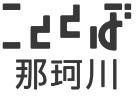 以下のとおり利用を申請します。なお、利用に際しては、各種「ご利用案内利用」に従います。＊太枠内は記入不要■有料機器（マイクなど）をご希望の方は「レンタル機器利用申込書」をご提出ください。■ご利用当日は、利用前に申込書の控えを３F こととば那珂川オフィスへお持ちください。【お問合せ先】こととば那珂川インフォメーション(博多南駅前ビル１F) 10:00〜18:00 TEL：092-710-2003 FAX：092-710-2004MAIL：mail@cototoba.com□領収書と控えの作成 □出納帳 □□Google カレンダー □フルフリー入金履歴（追加入金・返金がある場合は、受領日、金額、担当、理由を記入）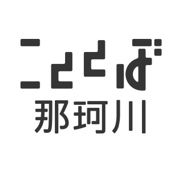 レンタル機器 利用申込書申 込 日　　　年　　月　　日支払期限　　  年　　月　　日【申し込み者】以下のとおり利用を申請します。なお、利用に際しては、「ご利用案内」に従います。有料機器　＊太枠内はこととば那珂川が記入　
■スペースをご利用の場合は「レンタルスペース利用申込書」をご提出ください。
■当日は利用申込書の控えを３Fこととば那珂川オフィスへお持ちください。【お問合せ先】こととば那珂川インフォメーション（博多南駅前ビル１F） 10:00〜18:00TEL：092-710-2003　FAX：092-710-2004　MAIL：mail@cototoba.com □領収書と控えの作成　□出納帳　□□Googleカレンダー　□フルフリー申 込 日年月日支払期限年月日法人	・	個人申請者住所・所在地□ナカイチ利用は初めて団体名（個人は不要）□振込を利用する代表者氏名振込名義（カタカナ）担当者氏名＿＿＿＿＿＿＿＿＿＿＿連絡先（電話・メール）項目内	容内	容内	容内	容内	容内	容事業	名□外部向け（当日参加 可 ／ 不可）□内部向け（月謝制・会議など）□外部向け（当日参加 可 ／ 不可）□内部向け（月謝制・会議など）利用	目	的□ 講座・ワークショップ	□ サークル活動	□ 教室	□ その他（	）□ 講座・ワークショップ	□ サークル活動	□ 教室	□ その他（	）□ 講座・ワークショップ	□ サークル活動	□ 教室	□ その他（	）□ 講座・ワークショップ	□ サークル活動	□ 教室	□ その他（	）□ 講座・ワークショップ	□ サークル活動	□ 教室	□ その他（	）□ 講座・ワークショップ	□ サークル活動	□ 教室	□ その他（	）カテゴリー カテゴリー □こども向け	□からだ・美容	□学び・遊び	□マルシェ・祭り	□その他□こども向け	□からだ・美容	□学び・遊び	□マルシェ・祭り	□その他□こども向け	□からだ・美容	□学び・遊び	□マルシェ・祭り	□その他□こども向け	□からだ・美容	□学び・遊び	□マルシェ・祭り	□その他□こども向け	□からだ・美容	□学び・遊び	□マルシェ・祭り	□その他□こども向け	□からだ・美容	□学び・遊び	□マルシェ・祭り	□その他使用	備	品長机	台・イス	脚・ホワイトボード	台・Ａ型看板	台長机	台・イス	脚・ホワイトボード	台・Ａ型看板	台長机	台・イス	脚・ホワイトボード	台・Ａ型看板	台長机	台・イス	脚・ホワイトボード	台・Ａ型看板	台長机	台・イス	脚・ホワイトボード	台・Ａ型看板	台長机	台・イス	脚・ホワイトボード	台・Ａ型看板	台利用（月）利用時間時間単価単価金額１日（）時	分	～	時	分まで円円円２日（）時	分	～	時	分まで円円円３日（）時	分	～	時	分まで円円円４日（）時	分	～	時	分まで円円円５日（）時	分	～	時	分まで円円円合計金額	円合計金額	円合計金額	円利用	状	況□ 音源	□ 映像	□ マイク	□ 給水	□飲食	□ その他（	）□ 音源	□ 映像	□ マイク	□ 給水	□飲食	□ その他（	）□ 音源	□ 映像	□ マイク	□ 給水	□飲食	□ その他（	）□ 音源	□ 映像	□ マイク	□ 給水	□飲食	□ その他（	）□ 音源	□ 映像	□ マイク	□ 給水	□飲食	□ その他（	）□ 音源	□ 映像	□ マイク	□ 給水	□飲食	□ その他（	）開催	時	間時	分	〜	時	分	＊講座などの実際の開催時間をご記入ください時	分	〜	時	分	＊講座などの実際の開催時間をご記入ください時	分	〜	時	分	＊講座などの実際の開催時間をご記入ください時	分	〜	時	分	＊講座などの実際の開催時間をご記入ください時	分	〜	時	分	＊講座などの実際の開催時間をご記入ください時	分	〜	時	分	＊講座などの実際の開催時間をご記入ください入場予定人数入場予定人数一日につき	人・延べ	人一日につき	人・延べ	人一日につき	人・延べ	人料	金料	金□ 有料	□ 無料住所・所在地団体名（個人は不要）担当者氏名連絡先（電話・メール）利用日利用時間（準備・撤去時間含む）時間場所月　　日（　　）時　　　分～　　時　　分まで品目（所有数）単価（税込）数金額（税込）マイク・スピーカーセット（１セット）1,000円/日プロジェクター・スクリーンセット（１セット）1,000円/日ナカート大（１台）1,000円/3時間ナカート小（１台）1,000円/3時間WATAI cart（１台）1,000円/3時間イーゼル大（３台）無料イーゼル中（２台）無料合計円受付利用料金受領確認月　　日月　　日　月　　日